Write the Word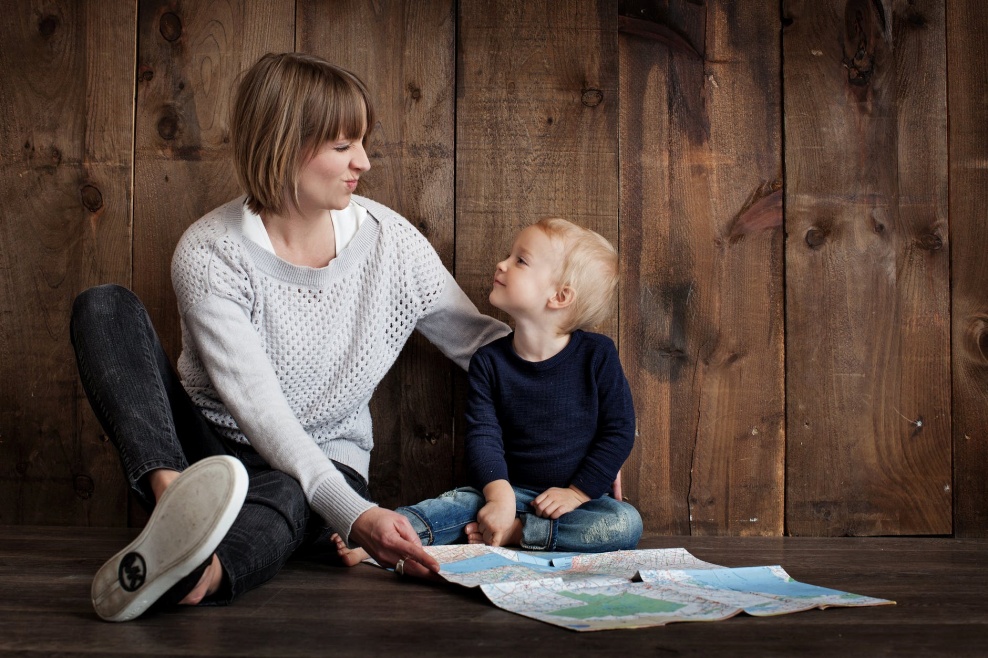 Aunt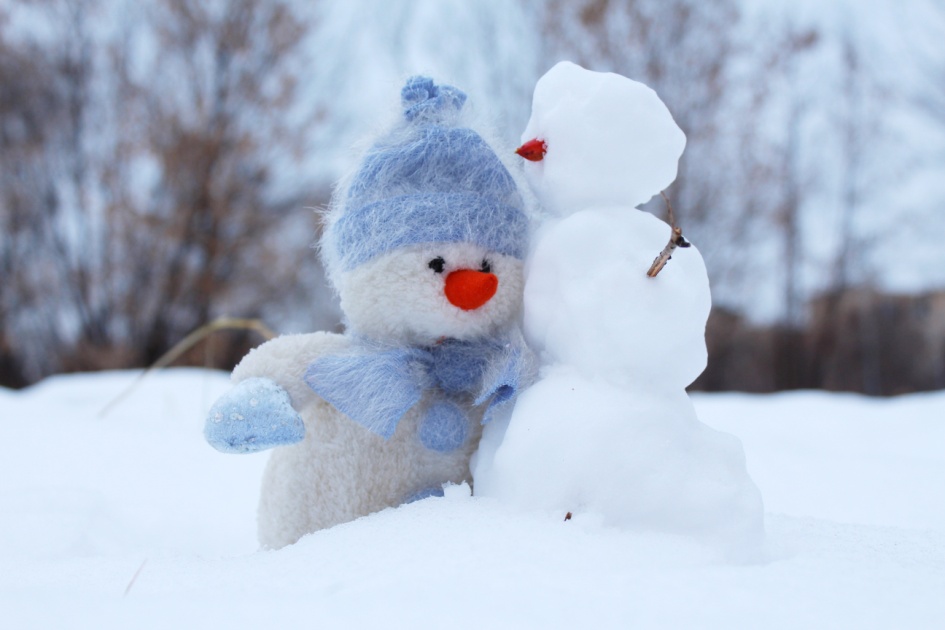 Chilly 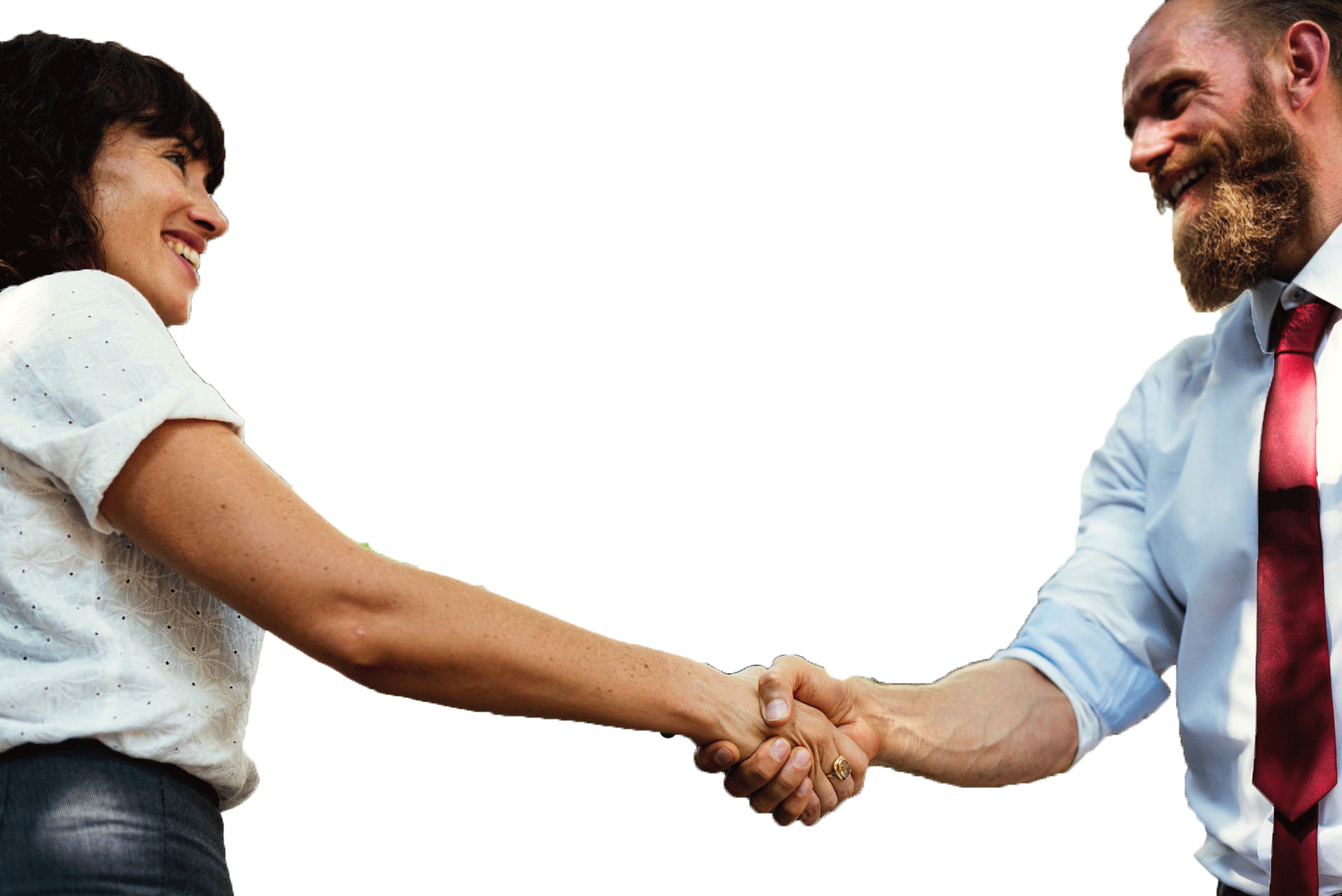 Meet 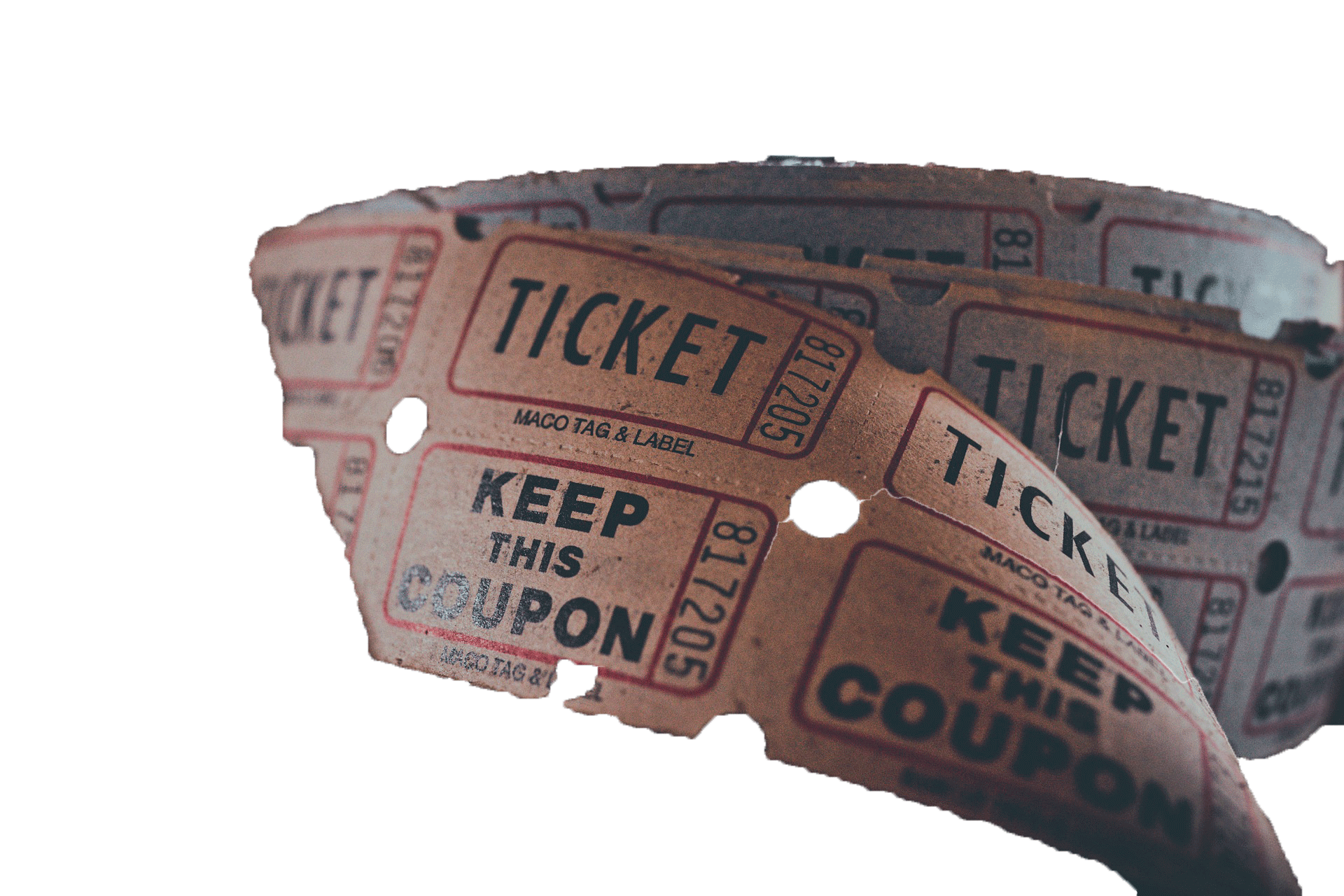 Fare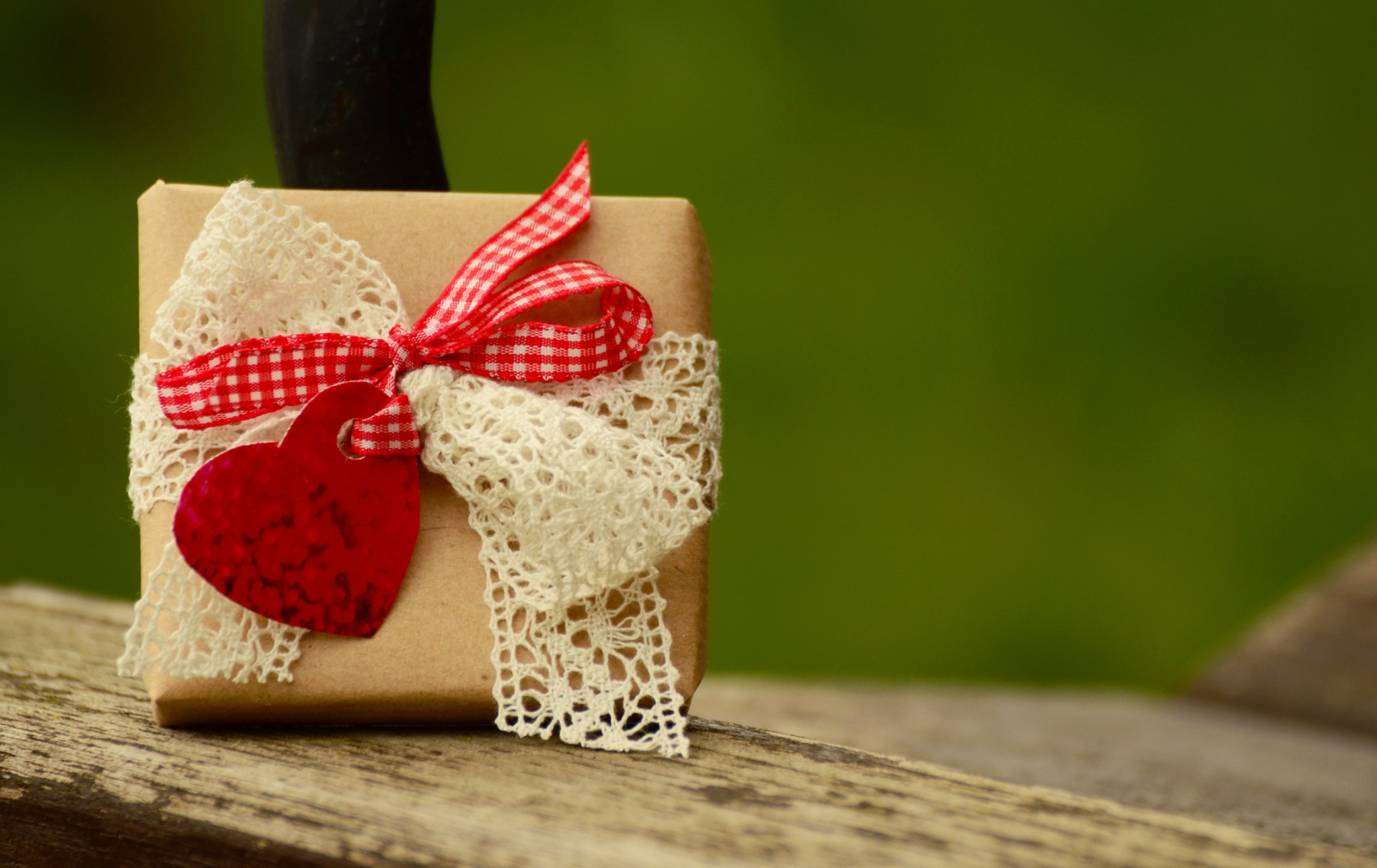 Bow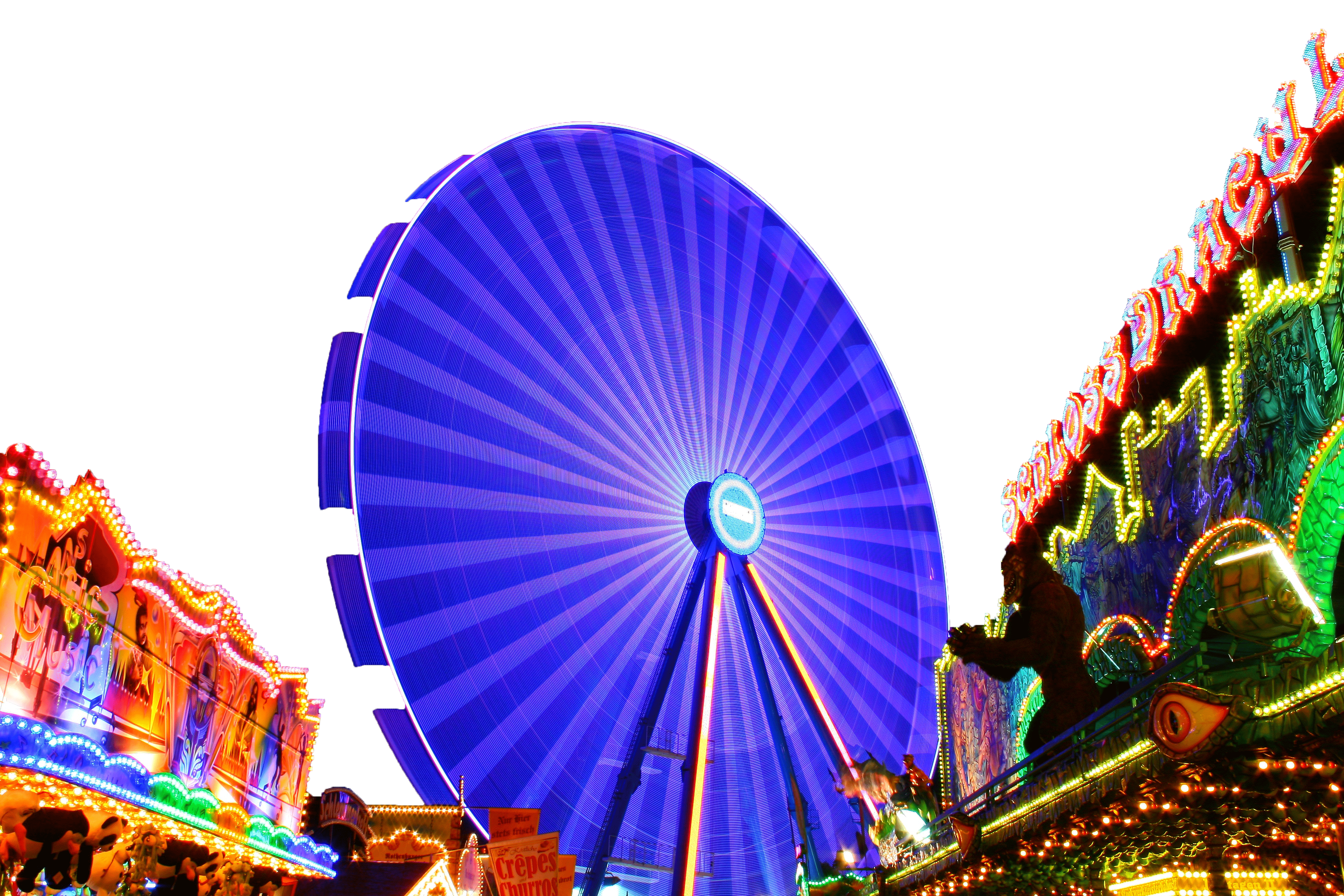 Fair 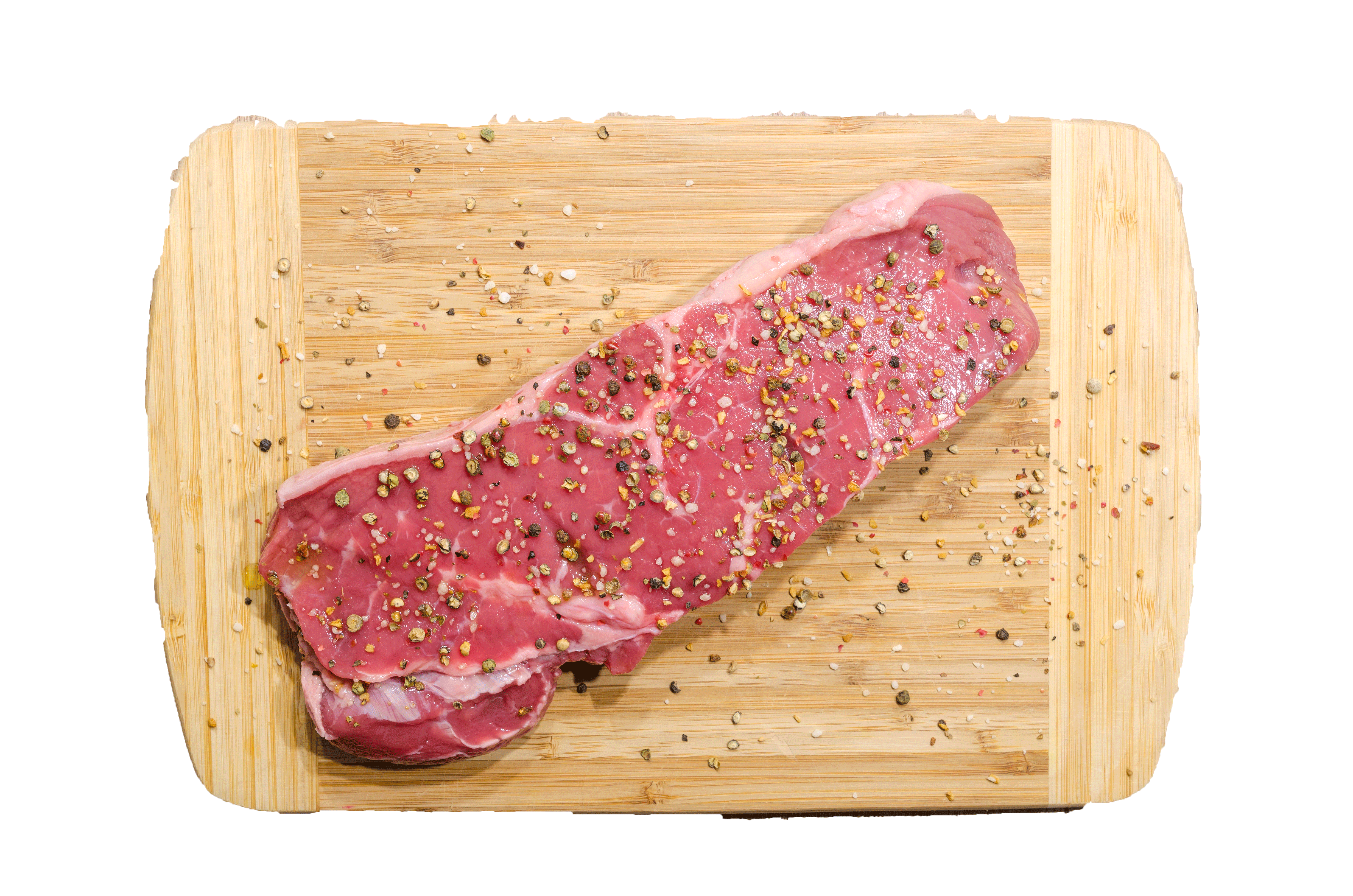 Meat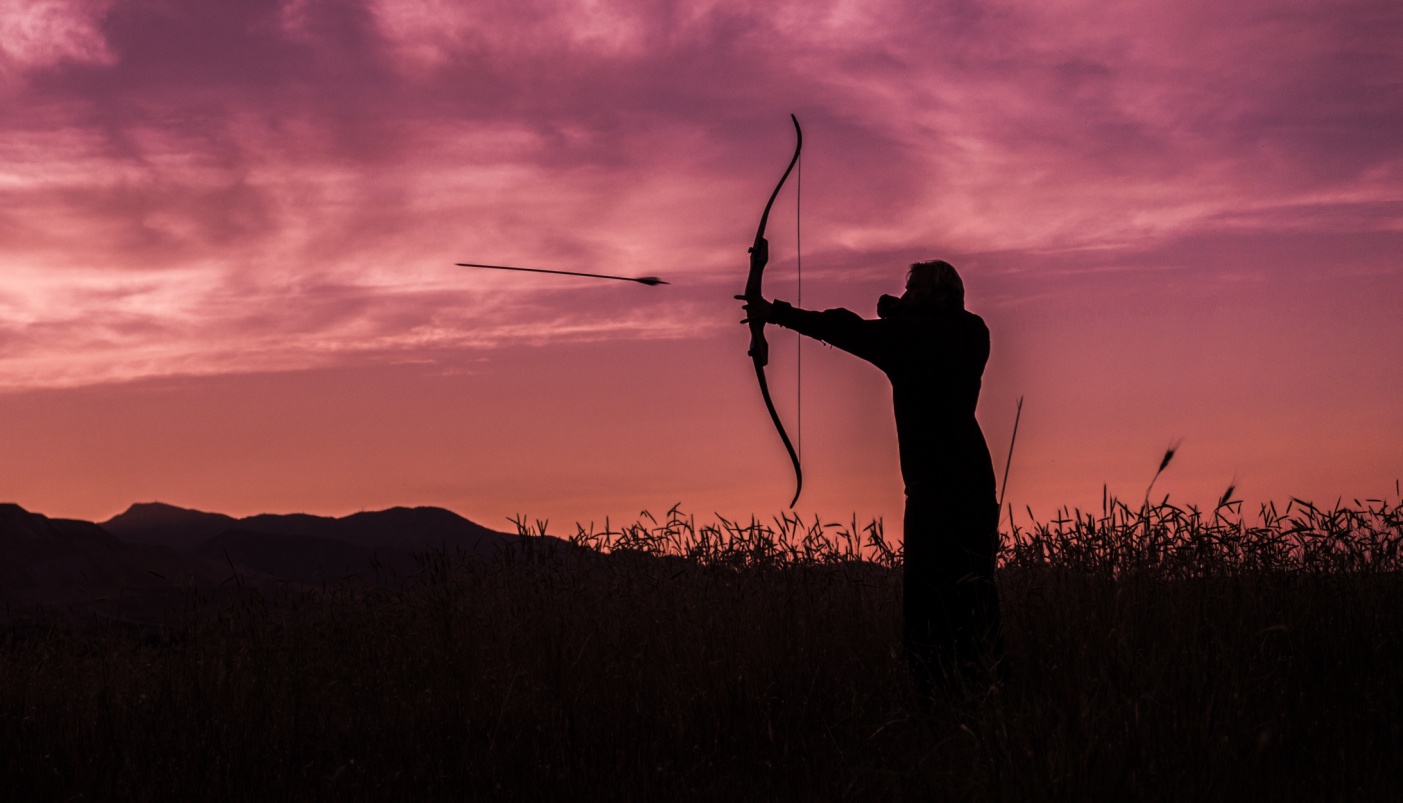 Bow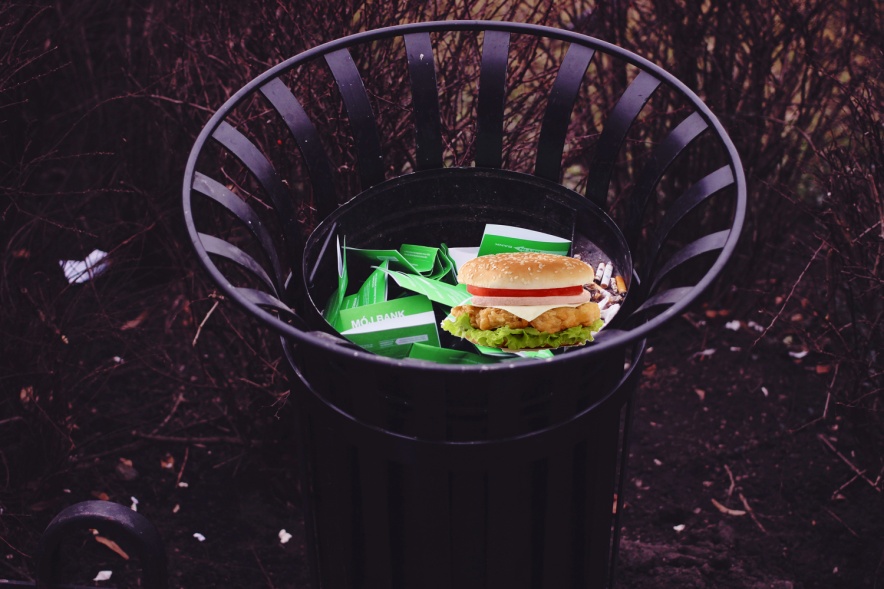 Waste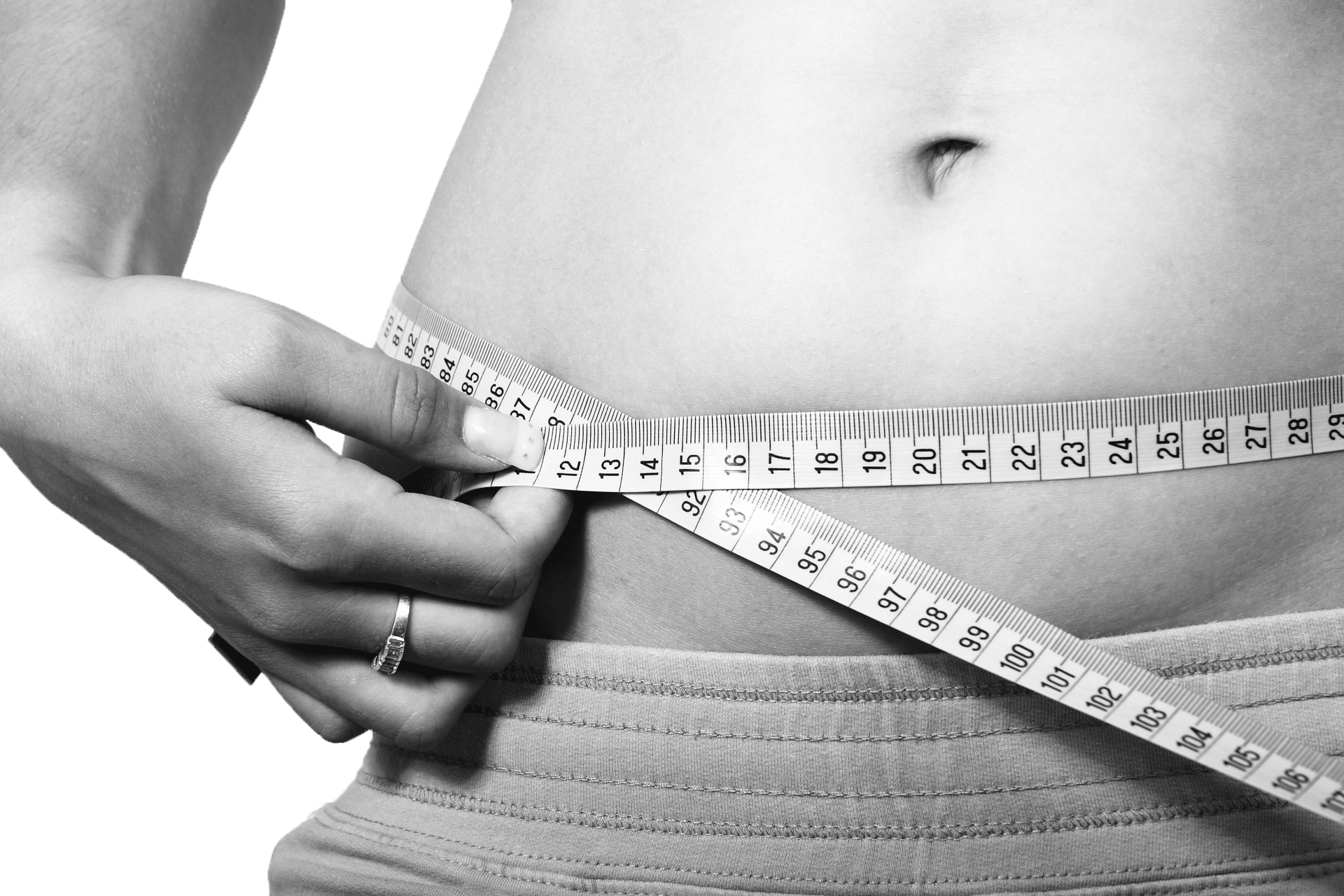 Waist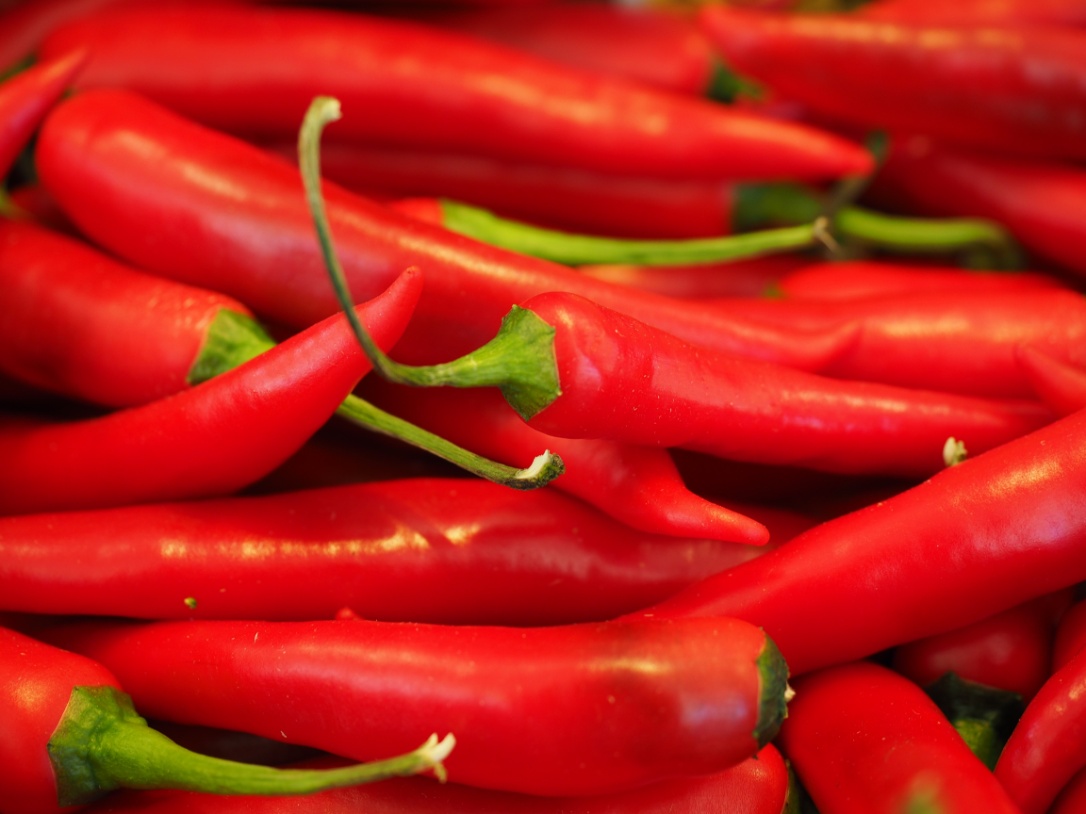 Chilli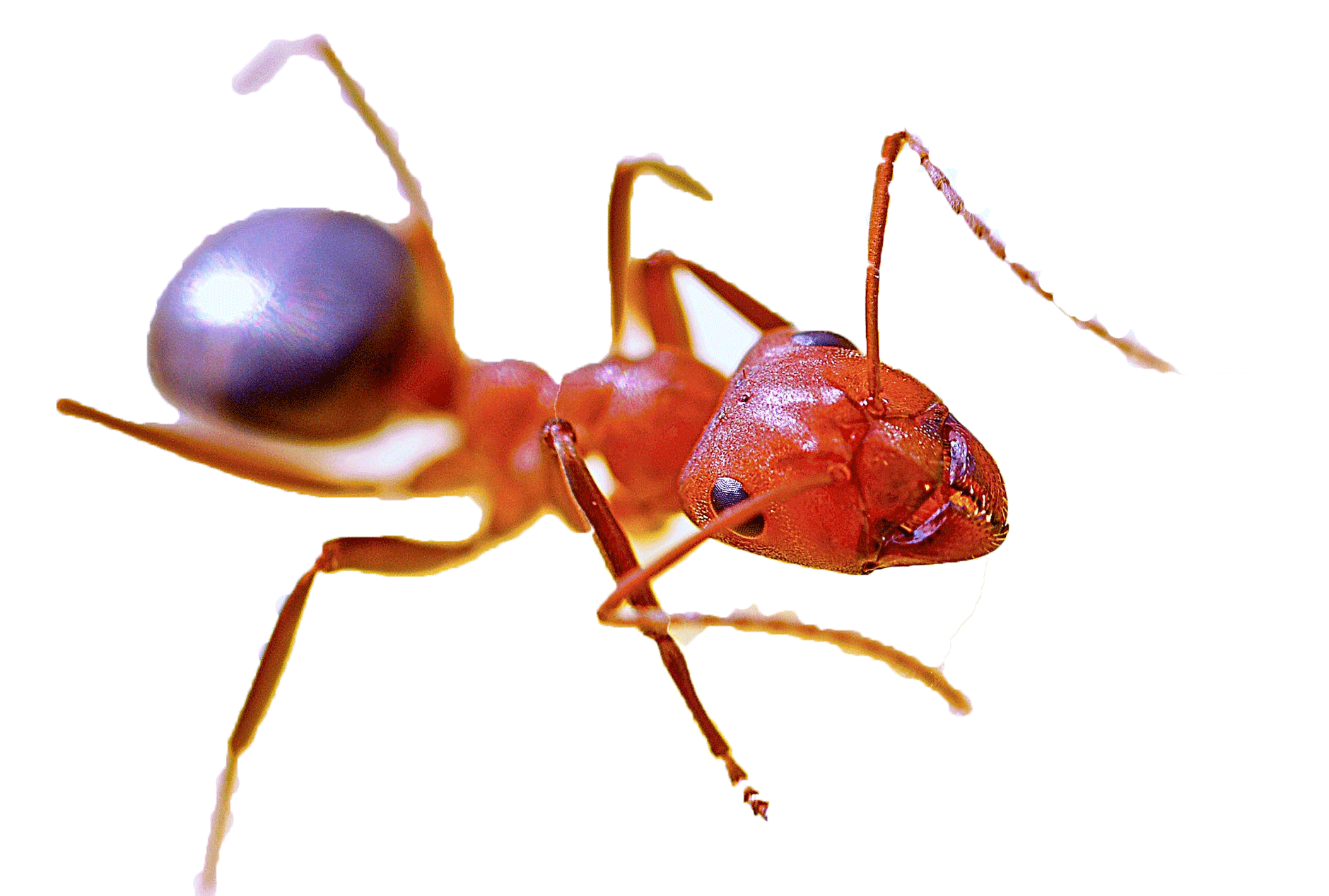 Ant